I. MEZUN TARAFINDAN DOLDURULACAKTIR (form doldurulduktan ve gerekli belgeler eklendikten sonra Öğrenci İşleri Daire Başkanlığı’na teslim edilecektir) Adres; İTÜ Öğrenci İşleri Daire Başkanlığı Tel  : (212) 285 34 00 (118/138) Fax  :(212) 285 66 58  e-mail :emezun@itu.edu.tr   www.sis.itu.edu.trÖĞRENCİ İŞLERİ DAİRE BAŞKANLIĞINA,İstanbul Teknik Üniversitesi’nden almış olduğum diplomamı kaybettim/diplomam tahrip oldu. İkinci nüsha diploma hazırlanmasını istiyorum. Aşağıdaki açıklamaları okudum, bilgi edindim.Gereğini saygılarımla arz ederim.Kayıp olan veya tahrip olan diplomaya ait; Adı Soyadı                                :Öğrenci Numarası                     :Bölüm/ Program                       :Fakülte/ Enstitü/ Yüksekokul   :Mezuniyet Tarihi                      :Cep Telefonu                            :E-posta:Tarih:İmza:Başvuru formuna eklenecek belgeler:  1. Nüfus Cüzdanı/Sürücü Belgesi (TC uyruklular için) / Pasaport (Yabancı Uyruklular için) fotokopisi2. Diplomasını kaybedenler için gazete ilanının aslı (İlan, Ankara, İstanbul ve İzmir’de yayınlanan ve ülke çapında dağıtımı yapılan yüksek trajlı bir gazetede yapılmalıdır. İlanda kayıp edilen belgenin tam adı, nereden alındığı ve kaybedilmesinden dolayı geçersiz olduğu belirtilmelidir.)3. Diploma tahrip olduğu için İkinci Nüsha diploma başvurusunda, eski diploma teslim edilmelidir.4. İkinci Nüsha diploma ücreti dekontu II. ÖĞRENCİ İŞLERİ DAİRE BAŞKANLIĞI TARAFINDAN DOLDURULACAKTIR.*Öğrenci İşleri Daire Başkanlığı 6698 sayılı Kişisel Verilerin Korunması Hakkında Kanun kapsamında kişisel verilerinizi, kanunda belirtilen amaçlarla sınırlı olarak işlemektedir. Konuyla ilgili aydınlatma metnine karekodu veya aşağıdaki bağlantıyı kullanarak ulaşabilirsiniz.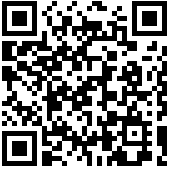 http://www.sis.itu.edu.tr/TR/KVKK/aydinlatma-metni.phpİKİNCİ NÜSHA (DUPLICAT) DİPLOMA BAŞVURU FORMUAÇIKLAMALARİlgili yönetmelik gereği, ikinci nüsha diploma bir defaya mahsus verilir. İkinci nüsha diploma üzerinde İKİNCİ NÜSHA ibaresi yer alır.İkinci nüsha diploma aslına uygun olarak hazırlanır. Mezuniyet tarihindeki Adı Soyadı, Bölüm Adı, Unvan vb. bilgiler asıl diplomada yer aldığı gibi belirtilir.Adı-SoyadıFakülte/Enstitü/YüksekokulProgramAnne AdıBaba AdıDoğum Yeri/TarihiDiploma NoMezuniyet Tarihi